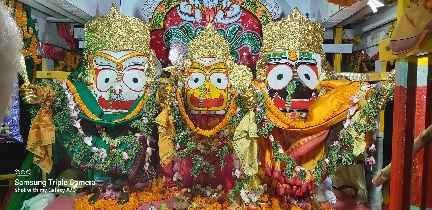 Schedule of  Ratha Yatra Programme 2023Surinder Jhakar Nagar , IFFCO Township, Paradeep Ratha Yatra Committee-2023.DateEventsTime    Remarks19.06.2023MondayNetrotchhaba & Nava Jauban Darshan of Deities Gundicha Mandir PujaInvitation to King 7.00 AM onwards..                               09.00 AM to 10.00 AM    7.20 PM onwards                               -The procession will start at 7.20PM from Mandir and will reach at 7.30 PM at King’s Palace “ Madhab”20.06.2023TuesdayRATHA YATRAShree Gundicha	( Rath yatra )Ratha Pratistha Procession of King from Palace “ Madhab” towards TempleNiuchalli Yoga (Deva Nitee , Mangal ropaan etc)Pahundi Bije of Deities to ChariotBiramaProcession of king from Temple to chariot & Chhera pahara Return Journey of King from chariot to Palace “ Madhab”Pulling of Chariot towards Gundicha MandirSandhya Arati on Chariot6.10 AM – 8.30 AM9.00 AM TO 10.30 AM  10.30 AM to 11.30AM11.30AM To 1.00P.M.                               1.00 PM to 2.00 PM.                        2.00PM to 2.30PM                            2.30 PM ..3.30 PM Onwards…7.00 PM (after reaching Chariot)21.06.2023WednesdayPuja as per Rituals,Aarti, Puspanjali on Chariot, Pahundi of deities towards Gundicha  Mandir7.00AM Morning Aarti7.00 PM Evening Aarti8.00 PM onwards22.06.2023 ThursdayPuja as per Rituals at Gundicha Mandir7.00AM Morning Aarti7.00 PM Evening AartiCultural programme- 8.PM TO 9.30 PM23.06.2023FridayPuja as per Rituals at Gundicha Mandir7.00AM Morning Aarti7.00 PM Evening AartiCultural programme- 8.PM TO 9.30 PM24.06.2023Saturday Puja as per Rituals at Gundicha MandirHera Panchamee Yatra of Mahalaxmi : Laxmi Narayan darshan at Gundicha MandirReturn Journey of Mahalaxmi to Temple …offering pankti bhog…. on the way back to temple7.00AM Morning Aarti7.00 PM Evening Aarti7.30 PM Onwards from  Main Temple9.00 PM Onwards to Main Temple-No Cultural Programme –25.06.2023    Sunday &26.06.2023 MondayPuja as per Rituals at Gundicha Mandir7.00AM Morning Aarti7.00 PM Evening AartiCultural programme- 8.PM TO 9.30 PM(both 25th & 26th)27.06.2023TuesdayPuja as per Rituals at Gundicha MandirNavami Sandhya DarshanAgyana Mala Bije to Chariot and Dakhinee Moda (Right Turn) of Chariot7.00AM Morning Aarti7.00 PM Evening Aarti   7..30 P.M Onwards3.00 P.M onwardsCultural programme- 8.PM TO 9.30 PM28.06.2023WednesdayBAHUDA YATRAPuja as per Rituals at Gundicha MandirBahuda YatraProcession of King from palace “ Madhab” towards  Gundicha TempleNiuchalli Yoga (Deva Nitee , Mangal ropaan )Pahundi Bije of Deities to ChariotBiramaProcession of King to chariot & Chhera pahara Return Journey of King from chariot to Palace “ Madhab”Pulling of Chariot towards Shree Mandir (Main Temple)7.00AM Morning Aarti9.00 AM TO 10.30 AM10.30 AM to 11.30AM11.30AM To 1.00 P.M.                          1.00PM to 2.00 PM2.00 PM to 2.30PM2.30 PM Onwards3.30 OnwardsLaxmi Narayan darshan, after reaching of Chariot at the gate of  Main TempleEvening Aarti & Puspanjali On Chariot7.30 PM onwards29.06.2023ThursdayRaja Rajadhi Besha (Suna Besha) of Deities.7PM  to 9.30 PM30.06.2023FridayAddhara Pana Parva of Deities7.30 PM Onwards01.07.2023SaturdayNiladri Bije ( Return journey of Deities to Main temple )  & Laxmi Narayan darshanNiladri Bije / Rasagola Bhoga / Pahundi Bije/ Laxmi Narayan darshan/ Dahi Pakhala Bhog/ Singhasan Aarti7.00PM onwards till 10.00PM (Approx)